Abstract submission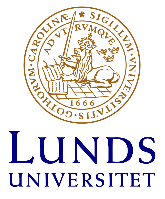 Deadline: 6 of March 2022Questions? Contact: cerina.wittbom@cec.lu.se Research Conference on Sustainable Development 2022Title of your contribution (replace this text)Presenting author: Name and affiliation (replace this text)Co-author: Name(s) and affiliation(s)Key words: 3-5 keywords (replace this text)Theme: Your 1st (and 2nd) choice of theme (replace this text)Email address: provide presenting author email address (replace this text)Format: Parallel session or Poster presentation (replace this text)Consent: The presenting author are acting on behalf and with consent of all authors of this contribution.AimA description of the aim of the research that you want to present (replace this text).MethodologyShort description of key assumptions, theoretical underpinnings and/or methods of relevance to the research you want to present (replace this text).Key results/conclusions A description of your key results or conclusions. Please note that the full abstract including title and subheadings above shall be no longer than 200 words (using this template, Arial, 11 pt). Note: Name your document with theme and your last name, i.e. “Theme I_Wittbom”. Upload your abstract via the conference website, “Abstract submission”. (replace this text)